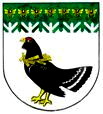 от 21 апреля 2020 года № 163	Об утверждении плана проведения отлова животных без владельцев на территории Мари-Турекского муниципального района в 2020 году В соответствии с Федеральным законом от 06.10.2003 г. № 131-ФЗ «Об общих принципах организации местного самоуправления в Российской Федерации», Федеральным законом от 27 декабря 2018 г. № 498-ФЗ «Об ответственном обращении с животными и о внесении изменений в отдельные законодательные акты Российской Федерации», постановлением Правительства Российской Федерации от 10 сентября 2019 г. № 1180 «Об утверждении методических указаний по осуществлению деятельности по обращению с животными без владельцев», Законом Республики Марий Эл от 26 июля 2019 г. № 32-З «О наделении органов местного самоуправления в Республике Марий Эл государственными полномочиями Республики Марий Эл по организации мероприятий при осуществлении деятельности по обращению с животными без владельцев», постановлением Правительства Республики Марий Эл от 24.12.2019 г. №408 «Об утверждении Порядка осуществления деятельности по обращению с животными без владельцев в Республике Марий Эл», постановлением Правительства Республики Марий Эл от 28.01.2020 г. №18 «Об утверждении Порядка организации деятельности приютов для животных в Республике Марий Эл и установления норм содержания животных в них», постановлением администрации Мари-Турекского муниципального района от 23.01.2020 г. №27 «О реализации отдельных государственных полномочий по организации мероприятий при осуществлении деятельности по обращению с животными без владельцев», администрация Мари-Турекского муниципального района Республики Марий Эл п о с т а н о в л я е т:1. Утвердить план проведения отлова животных без владельцев на территории Мари-Турекского муниципального района в 2020 году, в том числе их транспортировки и немедленной передачи в приюты  для животных (прилагается).2. Разместить настоящее постановление на официальном сайте Мари-Турекского муниципального района в информационно - телекоммуникационной сети «Интернет».3. Контроль за исполнением настоящего постановления возложить на первого заместителя главы администрации Зыкова А.С.Приложение к постановлению администрации Мари-Турекского муниципального района  от 21.04.2020 г. № 163Планпроведения отлова животных без владельцев на территории Мари-Турекского муниципального района в 2020 году, в том числе их транспортировки и немедленной передачи в приюты  для животных МАРИЙ ЭЛ РЕСПУБЛИКЫНМАРИЙ ТУРЕК МУНИЦИПАЛЬНЫЙ РАЙОНЫНАДМИНИСТРАЦИЙЖЕАДМИНИСТРАЦИЯМАРИ-ТУРЕКСКОГО МУНИЦИПАЛЬНОГО РАЙОНАРЕСПУБЛИКИ МАРИЙ ЭЛАДМИНИСТРАЦИЯМАРИ-ТУРЕКСКОГО МУНИЦИПАЛЬНОГО РАЙОНАРЕСПУБЛИКИ МАРИЙ ЭЛПУНЧАЛПОСТАНОВЛЕНИЕПОСТАНОВЛЕНИЕГлава администрацииМари-Турекскогомуниципального района                    С.Ю.Решетов № п/пМесто проведения отловаСроки проведения отловаПримечание1.Территория  Городского поселения Мари-Турекапрель - июльОтлов может проводится, согласно поступивших устных и письменных заявлений2.Территория  Косолаповского сельского поселенияавгустОтлов может проводится, согласно поступивших устных и письменных заявлений3.Территория  Хлебниковского сельского поселениясентябрьОтлов может проводится, согласно поступивших устных и письменных заявлений4.Территория  Мари-Биляморского сельского поселенияоктябрьОтлов может проводится, согласно поступивших устных и письменных заявлений5.Территория Марийского сельского поселенияноябрьОтлов может проводится, согласно поступивших устных и письменных заявлений6.Территория Карлыганского сельского поселениядекабрьОтлов может проводится, согласно поступивших устных и письменных заявлений